FECHA:  SOLICITANTE: OBJETO:  VALOR: DEPENDENCIA QUE SOLICITA: RUBRO:  NOMBRE DEL RUBRO:Para diligenciar por parte de la Secretaría de Hacienda:      * Origen de los recursos:         - Departamentales __           - SGP __         - Empréstitos __                   - SGR  __         - Mixtos __                            - Propios __           - Municipales __                   - Nación/otros __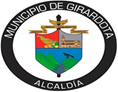 SOLICITUD CERTIFICADO DE DISPONIBILIDAD PRESUPUESTALCódigo:   A-CO-F-017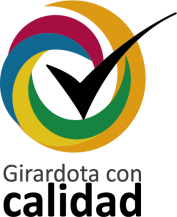 SOLICITUD CERTIFICADO DE DISPONIBILIDAD PRESUPUESTALVersión: 01SOLICITUD CERTIFICADO DE DISPONIBILIDAD PRESUPUESTALFecha: 01-03-2021DEPENDENCIA QUE SOLICITAPRESUPUESTOORDENADORALCALDE O SECRETARÍA DE DESPACHOPROFESIONAL UNIVERSITÁRIO SECRETARÍA DE HACIENDASECRETARÌA DE HACIENDA